Superintendent’s Memo No. 018 -19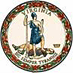 COMMONWEALTH of VIRGINIA 
Department of EducationDATE:		January 17, 2019
TO:		Division SuperintendentsFROM:	James F. Lane		Superintendent of Public InstructionSUBJECT:  	Resources from the John Marshall FoundationI am pleased to share information about resources and professional development opportunities available from the John Marshall Foundation.  Founded in 1987 to honor the legacy of John Marshall and his early and lasting contributions to our nation, the John Marshall Foundation exists to educate the public about the rule of law under the Constitution through the life, character, and service of America’s Great Chief Justice.  These resources and opportunities bring John Marshall’s legacy to life.The Foundation is committed to finding new and innovative ways to tell Marshall’s story and that of our nation’s constitutional founding through a variety of distinctive educational programs including Justice in the Classroom grade 6-12 civics education, annual teacher awards, and their most recent endeavor, The King of Crimes, a play and feature film about Aaron Burr’s treason trial in John Marshall’s court. The John Marshall Foundation has a number of resources and professional development opportunities available for Virginia teachers and students. For more information, please visit the John Marshall Foundation website or contact Joni Albrecht, Acting Director and Director of Development & Communications, or Barbara A. Schneider, Director of Education, at (804)775-0861.JFL/CBB/as